JAMES NASH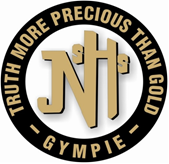 STATE HIGH SCHOOLScholarship ApplicationYear 7 for 2022CRITERIAEXPLANATIONYOUR APPLICATION MUST INCLUDE:ACADEMIC ACHIEVEMENTYou must include in your application copies of your most recent report cards.  Please attach a copy of your two (2) most recent report cards from your primary school.  Also, list or provide photocopies of any awards or certificates that you have been a recipient.  You may wish to include photos that highlight your artistic talent. (no originals please)CONDUCTYour conduct in all school activities must be excellent at all times.  Please attach a copy of any awards / certificates that confirms your exemplary behaviour.ANDPlease ask your current teacher to sign your application and tick the box to confirm that your conduct at school is of a high standard.LEADERSHIP AND SERVICEYou must demonstrate that you are a positive role model to your peers.  Please outline your leadership role at your school – e.g. School Captain, Captain of a sports team, leadership positions within your classroom, participation in school and community activities that demonstrate your ability to serve others (e.g. fund raising, Red Cross Door Knock Appeal, ANZAC ceremonies etc.).Outline the recent (Year 4, 5 or 6) leadership roles or positions you have held at your school – e.g. Captain of the school, class, sport team; contribution to school and community activities (e.g. charities)(Please attach a 200-word summary of these activities.)CONFIRMATION BY YOUR PARENTS AND PRINCIPALThe application must be approved (counter-signed) by your parents/guardian and the Teacher / Principal at your school. Please ensure that (Part D) is completed.  Applications without this confirmation will not be considered.